THANK YOU and THANKS – How to thank someone in EnglishWe say “thank you” or “thanks” to show that we are grateful for something. In this English lesson learners are going to learn the following:The different uses of "thank you" and "thanks" with examples. A different way to thank someone in very informal speech.How to use "thank you" as a noun with example sentences.The English verb "thank" and how to use it. 2 common expressions ("thank God" and "thanks to")Example: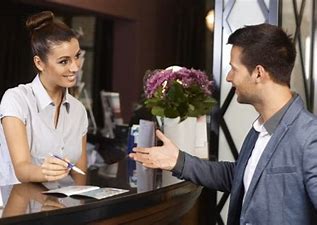 Receptionist: Here is your key, Sir.Dave: Thank you.“thanks” is more informal than “thank you”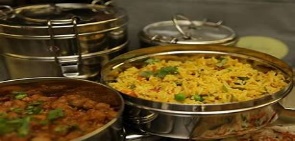 Joe: I prepared lunch for us. It’s ready.Rose: Thanks. If we are very grateful for something, we can say:Thank you very much. 		Thanks very much.Thank you so much. 		Thanks so much. Thank you a lot. ×			Thanks a lot. Examples of useWe say “thank you” or “thanks” when someone asks how we are.John: Hi Jude. How are you?Jude: Hello John, I’m good. Thanks.We use “thank you” or “thanks” to reply to a compliment.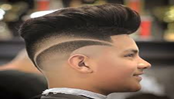 Anne: I like your new hairstyle.Belle: Thank you very much.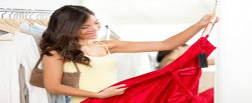 Mary: I like your dress.Eve: Thanks.Polite RefusalsWe say “thank you” or “thanks” to politely refuse something.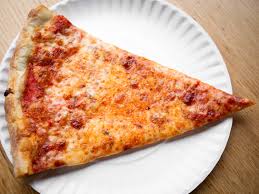 Jake: Another piece of pizza?Joey: No thanks, I’ve eaten too much already. 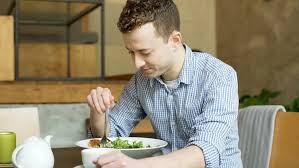 Tom: We’re going out for lunch. Do you want to join us?Ryan: No, thank you.Very Informal SpeechIn very informal language we can say “cheers”Example:Robert has not finished his project that’s due the next day so;	James: If you need a hand, tell me.	Robert: Cheers!ING formTo say thank you for an action from the past or present, we use this structure:	“thank you”	      or		+ for + ING form	“thanks” 	Examples: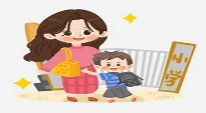 Thank you for taking me to school.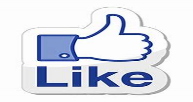 Thanks for liking my fb page.	“thank you” as a nounWe can also use thank you as a noun.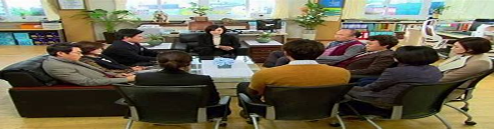 Principal: I would like to give a big thank you to the faculty and staff for the job well done.“thank” as a verbWe can also use “thank” as a verb.I thank my friends for coming by.Dan thanked his cousin for giving him a lift yesterday.Common expression (1)“thank God”We say “thank God” to express relief about something.We say “thank God” when we are pleased that something happened that we were worried about.We have lost everything during the hurricane, but thank God we are safe.I lost my wallet along the way, thank God I found it.At last, the semester is over! Thank God.Common expression (2)“thanks to” + noun phrase“thanks to” means “because of”It is common in written English.My daughter is doing well in English subject, thanks to the effort of the teacher.Thanks to my parents who supported me, I am a doctor now.So, there we are that’s the end of this lesson, hope you enjoyed it. Don’t forget to subscribe, share, like and let me know your thoughts and questions.Love to hear from you. Thank you very much.